ASIK 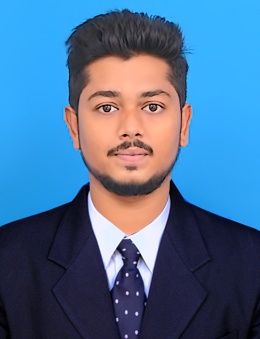 Email: asik.387032@2freemail.com CAREER OBJECTIVETo obtain a challenging position in a high quality engineering environment where my resourceful experience and academic skills will add value to organizational operationsJob                                  : Site EngineerCompany                        : Raja construction and ManagementCity                                 : Pudukkottai,IndiaDate of Employment     : May 2018 Work Responsibilities:Maintain the site dairyTo assign the site workPreparation of forecast planningIdentify the risk items and highlight to managementCoordinating with Project ManagerMonitor the work progressSubcontractor work co-ordinationWeekly productivity reportOpen MindedSmart WorkPunctualityProblem solvingFIELD OF INTERESTDrafting and DesigningQuantity SurveyingPlanningSite WorkAutocad Revit ArchitectureSketchupMS office(MS Excel,MS word)Volley ball (District,Division Level)Karate (state Level)Hydro Power Station,ltdMulti Corporation Spinning MillsPROJECT 1: Designing and analyzing of Eco Friendly Materials.PROJECT 2: Based on Brick work with Bio-Degradable & Non Bio-Degradable Waste.Gender                   : MaleLanguages Known   : Tamil,English,MalayalamNationality              : IndianDegree/CourseInstitutionYear of PassingPercentage / GradeBE(CIVIL)M.I.E.T Engineering College, Trichy201864.7%HSCVidyaa Vikas Matric Higher Secondary School Gandarvakottai201470.6%SSLCS.F.S Matric Higher Secondary School, Pudukkottai201279.6%